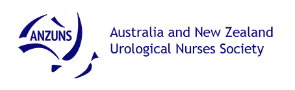 South Australian SectionProfessional Development Scholarship USANZ & ANZUNS ASM Melbourne 2023  25 Feb 2023 - 28 Feb 2023Application Form	Name:     	________________________________________________________________Position:	________________________________________________________________Institution:	________________________________________________________________Address:	________________________________________________________________City:		________________________________________________________________Phone:		__________________________	Email:	____________________________ANZUNS SA Section current financial member 	  Yes		  NoHow many years as an ANZUNS member:In making this application the recipient acknowledges the requirement to:Present meeting highlights and her/his key learnings at the first available SA Section Education Meeting following the ASMPlease list 3 expected learning outcomes from this activity:1.2.3.Provide details below of how the conference is relevant to your practice, how it will contribute to improving the management and support of urology patients in your work setting and how this knowledge will be disseminated both locally at your workplace and to SAUNS members (500 words max)Applicants signature:	__________________________________		Date:	_______________Applications are to be sent via email to saunsinc@gmail.com and must be received by close of business Friday 8th October 2018. 